Greece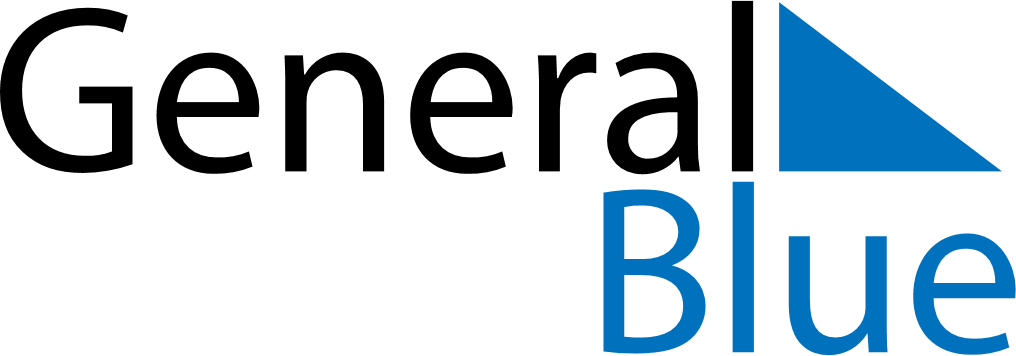 GreeceGreeceGreeceGreeceGreeceGreeceGreeceApril 2019April 2019April 2019April 2019April 2019April 2019April 2019April 2019SundayMondayTuesdayWednesdayThursdayFridaySaturday123456789101112131415161718192021222324252627282930May 2019May 2019May 2019May 2019May 2019May 2019May 2019May 2019SundayMondayTuesdayWednesdayThursdayFridaySaturday12345678910111213141516171819202122232425262728293031June 2019June 2019June 2019June 2019June 2019June 2019June 2019June 2019SundayMondayTuesdayWednesdayThursdayFridaySaturday123456789101112131415161718192021222324252627282930 Apr 26: Good FridayApr 28: Easter SundayApr 29: Easter MondayMay 1: Labour DayMay 12: Mother’s DayJun 16: PentecostJun 17: Whit Monday